Конспект лепки «Летающие тарелки» для детей старшей группы.Подготовила воспитатель МДОУ № 59 группы «Ягодка» Шумилова Е.М.Цель: учить детей лепить летающую тарелкуЗадачи: систематизировать знания о космосе, летающих тарелках, закреплять умение раскатывать шарик между ладонями и расплющивать его, закреплять умение пользоваться стекой, развивать творческие способности детей; учить детей соблюдать технику безопасности при работе с мелкими предметами –бусинамиМатериалы: инопланетянин из пластилина, картинка с примерными образцами, доски для лепки, пластилин, стеки, спички, бусины, фломастеры, крупа.Ход занятия:Смотри, кто тут у нас? Это инопланетянин. А кто такие инопланетяне? Это жители других планет. А как инопланетянин попал к нам на Землю? Он прилетел на космической тарелке. А где же она? Ты не видишь? И я тоже не вижу. Видимо во время приземления тарелка сломалась. Наш инопланетянин из пластилина и ему вполне может подойти летающая тарелка из пластилина. Давай поможем инопланетянину и  вылепим из пластилина летающую тарелку, чтобы он мог попасть домой.Давай посмотрим, какими бывают летающие тарелки. Рассмотреть с ребенком примеры с рисунка. Из каких частей состоит летающая тарелка? Из корпуса круглой формы, ножек,  антенн и иллюминаторов.Лепим с пояснениями образец. Как мы сделаем корпус? Скатаем 2 шарика. Один шарик расплющим между ладонями, а другой разрежем стекой пополам. Прикрепим половинки шара к диску.Как можно сделать нажки? Слепить колбаску и разделить ее на одинаковые кусочки. Как вы думаете, из чего можно сделать антенны для тарелки?  Из спичек. Тарелку можно украсить маленькими шариками и колбасками из пластилина, бусинами, крупой. Что нам осталось сделать? Иллюминаторы. А что это такое? Это  круглое окно на борту корпуса корабля.  Мы их сделаем при помощи колпачков от фломастеров, отпечатаем на корпусе (показ).Вот какая тарелка получилась у меня (показать).Давайте перед работой разомнем пальчики, чтобы они лучше слушались. Сделать с ребенком любую пальчиковую гимнастику из предложенных. Упражнение повторить 2-3 раза. Ребенок повторяет слова вместе с Вами и повторяет движения.Теперь твоя очередь приступить к работе.  Ребенок лепит самостоятельно. По ходу лепки ему можно посоветовать что-то добавить или исправить. Твоя летающая тарелка получились прочная и красивая.  Думаю, она понравится инопланетянину. «Спасибо тебе, ты нам очень помог.  Досвидания. Прилетай  к нам в гости».Ребенка можно оставить играть с инопланетянином дальше. Можно посоветовать ему слепить родную планету инопланетянина или инопланетян с другой планеты, к которым он прилетел в гости. Поощрите творчество ребенка!Фото готовых работ или процесса ждем на сайте детского сада. Желаем творческих успехов!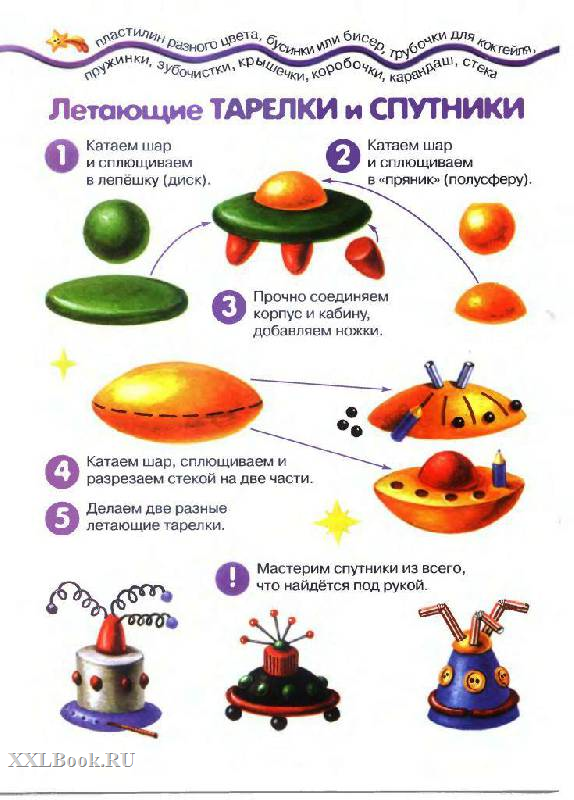 